LiveScotLanark Agricultural CentreSaturday 26th November 2022Baking & Crafts Section£1.00 per entryPRIZES IN EACH CLASS: 1st Prize £5; 2nd Prize £3; 3rd Prize £2Sponsored by: Mr and Mrs H LamontQuaich for Best In Show (presented by the Scottish National Fat Stock Club)POINTS: 1st 6 points; 2nd 5 points; 3rd 4 points; 4th 3 points; 5th 2 points; 6th 1 pointLiveScot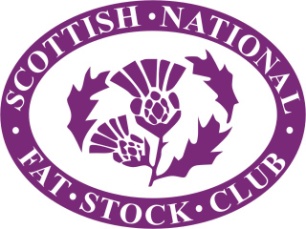 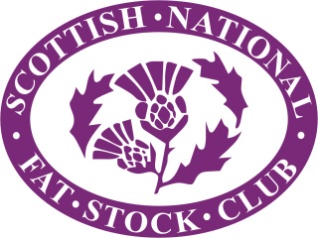 Lanark Agricultural CentreSaturday 26th November 2022£1 per entry (minimum entry fee: £5)Exhibitors need not be members of the Scottish National Fat Stock ClubNAME: 		____________________________________________________________ADDRESS:  	________________________________________________________________________________________________________________________POST CODE:	___________________________    TELEPHONE:  ____________________  EMAIL:		____________________________________________________________Entries close on the day! Entries to:Julie Wight, Pumplburn Farm, Wamphray, Moffat, DG10 9NATel: 07769 283004Cheques should be made payable to: SNFSCOPEN SECTIONClass 62Flower arrangement depicting a Scottish songClass 633 cherry sconesClass 643 pieces of fudge Class 653 squares of almond sliceClass 66A jar of strawberry jamClass 67A small jar of homemade tomato ketchupClass 68A sultana cakeClass 69Chocolate Swiss roll (filled)Class 70Individual trifleClass 71Filled ½ potato skin Class 72Placemat (any craft)Class 73Sewn peg bag Class 74Mens class – anything edible YOUNG FARMERS Class 75Seniors: A Victoria sponge sandwich filled  Class 76Juniors: 3 ginger nut biscuits  * free entryKIDS SECTION (up to and including 5 years old)Class 77A Christmas hand/ foot print picture Class 783 homemade chocolate treats * free entryKIDS SECTION (6-10 years)Class 79Christmas ornament painted stones of pebblesClass 803 pieces of uncooked traybake CLASSNUMBERCLASS DESCRIPTIONNUMBER OFENTRIES